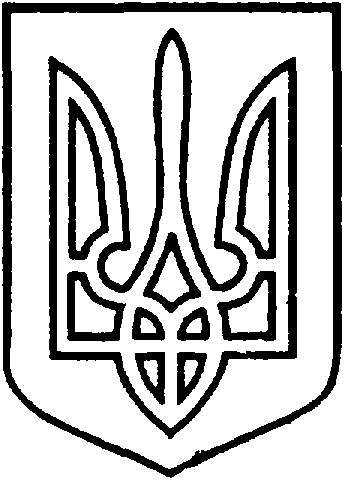 СЄВЄРОДОНЕЦЬКА МІСЬКА ВІЙСЬКОВО-ЦИВІЛЬНА АДМІНІСТРАЦІЯ  СЄВЄРОДОНЕЦЬКОГО РАЙОНУ  ЛУГАНСЬКОЇ  ОБЛАСТІРОЗПОРЯДЖЕННЯкерівника Сєвєродонецької міської  військово-цивільної адміністрації 25 лютого 2022  року                                                              № 467     Про введення комендантської години на території Сєвєродонецької міської територіальної громади          Відповідно до Указу Президента України від 24 лютого 2022 року № 64/2022 «Про введення воєнного стану в Україні», пункту 5 частини 1 статті 8 Закону України «Про правовий режим воєнного стану»:
                    1. Ввести комендантську годину на території Сєвєродонецької міської територіальної громади з 22 години 00 хвилин до 07 години 00 хвилин                        - з 25 лютого 2022 року.           2. Під час дії комендантської години Збройні Сили, Держспецтрансслужба, Національна гвардія, Держприкордонслужба, Національна поліція, СБУ, ДФС, ДМС, ДСНС, працівники об’єктів підвищеної небезпеки, посадові особи Сєвєродонецької міської військово-цивільної адміністрації Сєвєродонецького району Луганської області, а також працівників об’єктів критичної інфраструктури, які є важливими для економіки, національної безпеки та оборони, порушення функціонування яких може завдати шкоди життєво важливим національним інтересам продовжують виконання своїх завдань відповідно до призначення та специфіки діяльності .         3. На території, де запроваджено комендантську годину, забороняється перебування у визначений період доби на вулицях та в інших громадських місцях осіб без виданих перепусток керівником Сєвєродонецької міської військово-цивільної адміністрації Сєвєродонецького району Луганської області, а також рух транспортних засобів.         4. Дозволяється перебування у визначений період доби на вулицях та в інших громадських місцях, де запроваджено комендантську годину, без виданих перепусток особам та рух транспортних засобів Збройних Сил, Держспецтрансслужби, Національної гвардії, Держприкордонслужби, Національної поліції, СБУ, ДФС, ДМС, ДСНС, посадових осіб Сєвєродонецької міської військово-цивільної адміністрації Сєвєродонецького району Луганської області, а також працівників об’єктів критичної інфраструктури, які є важливими для економіки, національноїбезпеки та оборони, порушення функціонування яких може завдати шкоди життєво важливим національним інтересам.      5. Контроль за виконанням цього розпорядження залишаю за собою.      6. Дане розпорядження підлягає оприлюдненнюКерівник Сєвєродонецької міськоївійськово-цивільної адміністрації  		                Олександр СТРЮК 